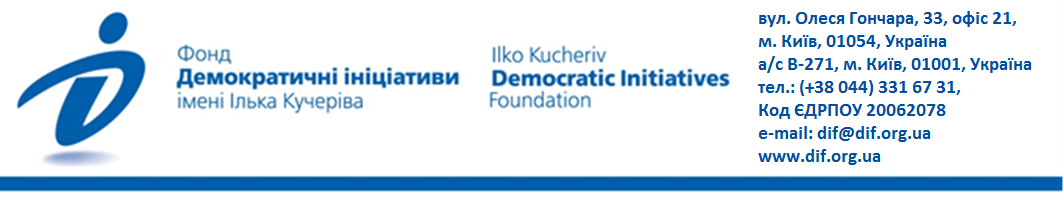 День української писемності та мови-2021: чи стає державної мови більше у публічному просторі?Загальнонаціональне опитування проведене Фондом «Демократичні ініціативи» імені Ілька Кучеріва спільно з соціологічною службою Центру Разумкова з 29 липня по 4 серпня 2021 року в усіх регіонах України за винятком Автономної Республіки Крим та окупованих територій Донецької та Луганської областей. Опитування проведено методом особистого інтерв'ю за місцем проживання респондентів.  Загалом опитано 2019  респондентів/-ок віком від 18 років. Теоретична похибка вибірки не перевищує 2,3%. Фінансування опитування здійснювалося в межах проєкту МАТРА Посольства Королівства Нідерландів.Основні результати дослідження55% українців підтримують норму «мовного закону» про обслуговування українською мовою при збереженні можливості обслуговування клієнтів іншими мовами на їхнє прохання. 21% таку норму не підтримує і ще майже для 18% українців це байдуже. Найбільше тих, хто підтримує обов’язкове обслуговування державною мовою у Західному та Центральному регіонах – 74% та 62%  (натомість не підтримують 11% та 14% відповідно). На Півдні та Сході України приблизно однакові частки тих, хто підтримує та не підтримує цю норму закону: на Півдні 33% підтримують, а 37% – ні, натомість на Сході 38% підтримують, а майже 33% – ні. В обох цих регіонах також близько 30% тих, хто не визначився зі своїм ставленням або для кого це байдуже.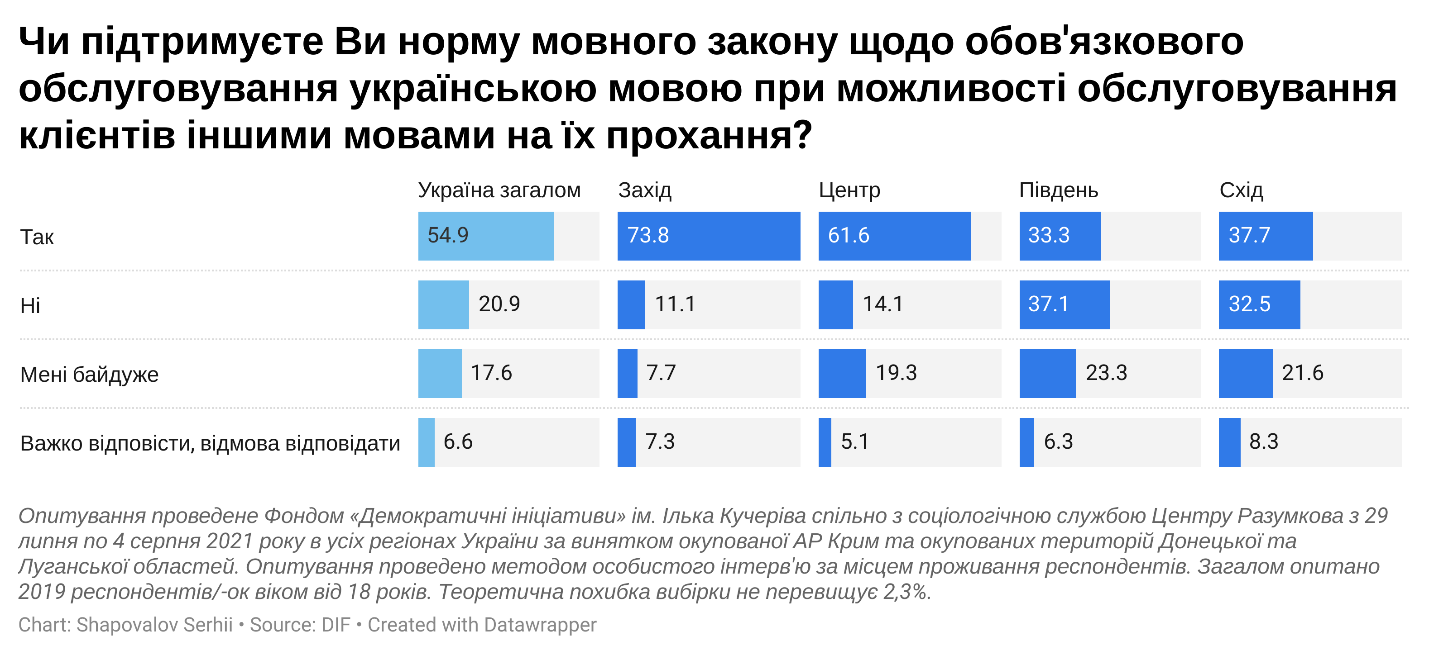 Немає суттєвих вікових відмінностей у ставленні до норми закону щодо обслуговування українською за можливості обслуговування клієнтів іншими мовами на їхнє прохання. Однак є відмінності за політичними вподобаннями. Найбільше підтримують цю норму закону прихильники «ЄС» (74%), «Слуги народу» та «Батьківщини» (64% та 63% відповідно),  очікувано значно менше її підтримують прихильники ОПЗЖ (29%).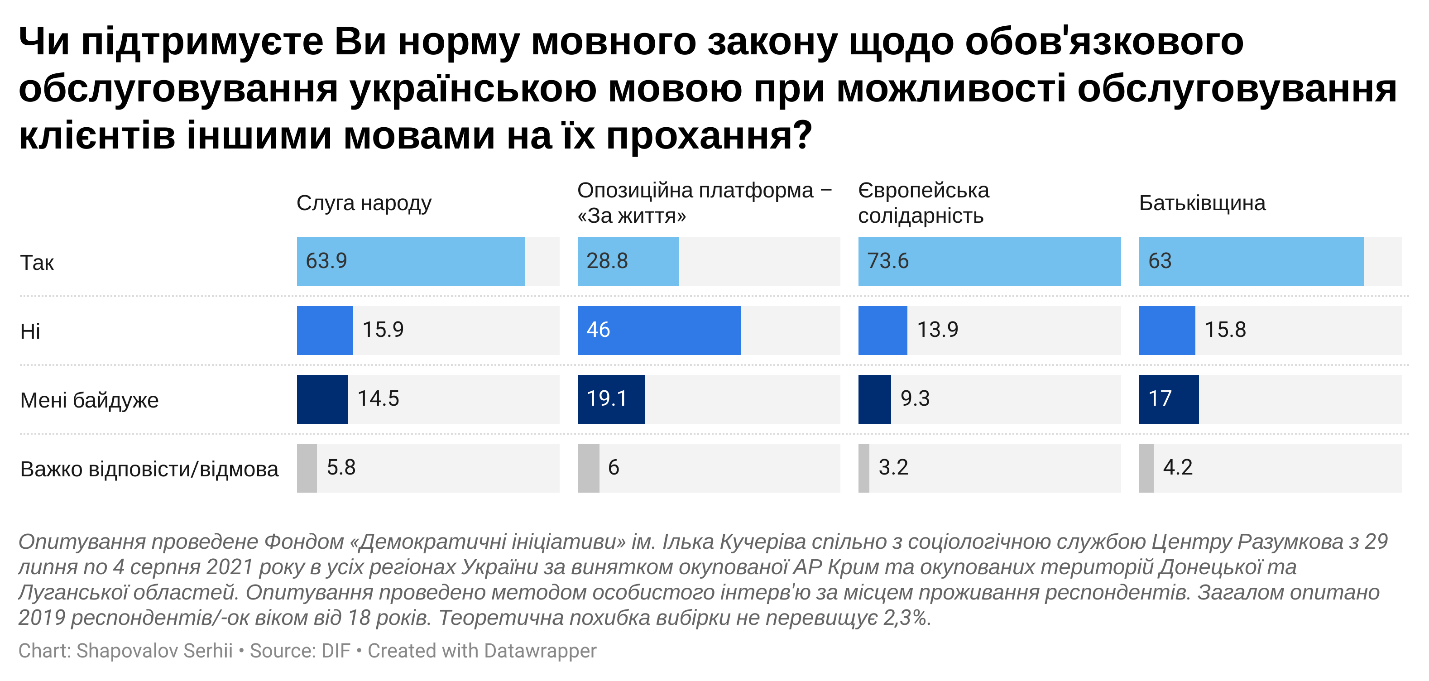 Істотно впливає на сприйняття цієї норми закону рідна мова респондентів. Серед тих, для кого рідною мовою є українська, 63% підтримують обслуговування українською, а серед тих, для кого рідною є російська – 26%. При цьому рідна мова є навіть більш значущим фактором, ніж регіон походження респондентів. Серед тих мешканців Півдня та Сходу, для яких рідною мовою є українська, більшість підтримують норму закону. Натомість носії російської мови навіть на Заході та в Центрі дещо не підтримують цю норму закону, ніж підтримують.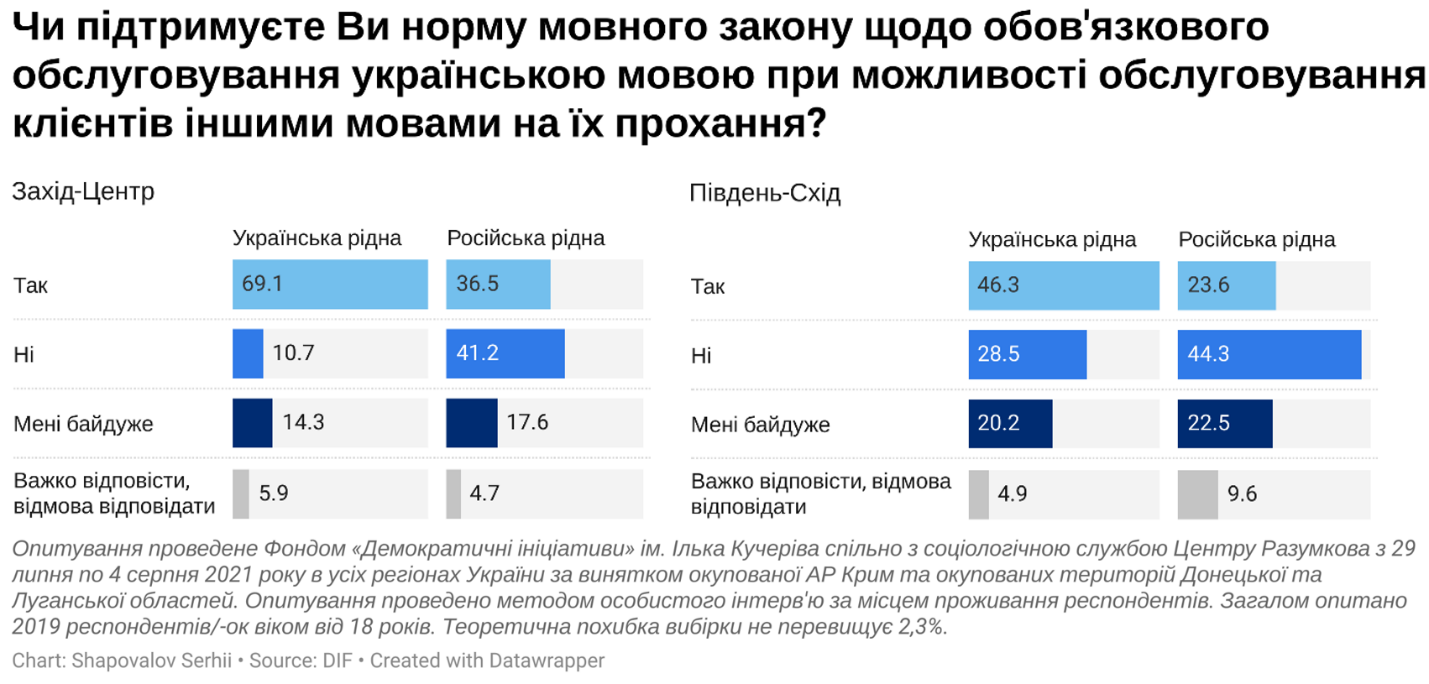 59% українців відзначають, що за їхніми спостереженнями, за останні пів року використання української мови у сфері обслуговування та торгівлі стало більше (26% сказали, що трохи більше, а 33%, що суттєво більше). Майже третина громадян (31%) не помітили будь-яких змін у частоті вживання української мови.Збільшення частоти використання державної мови помітили в усіх регіонах. При цьому на Сході найчастіше (44%) говорили, що використання української суттєво зросло (і ще 20% завважували, що збільшилося трохи). Однак на Півдні найчастіше відзначали, що з використанням мов нічого не змінилося (41%). 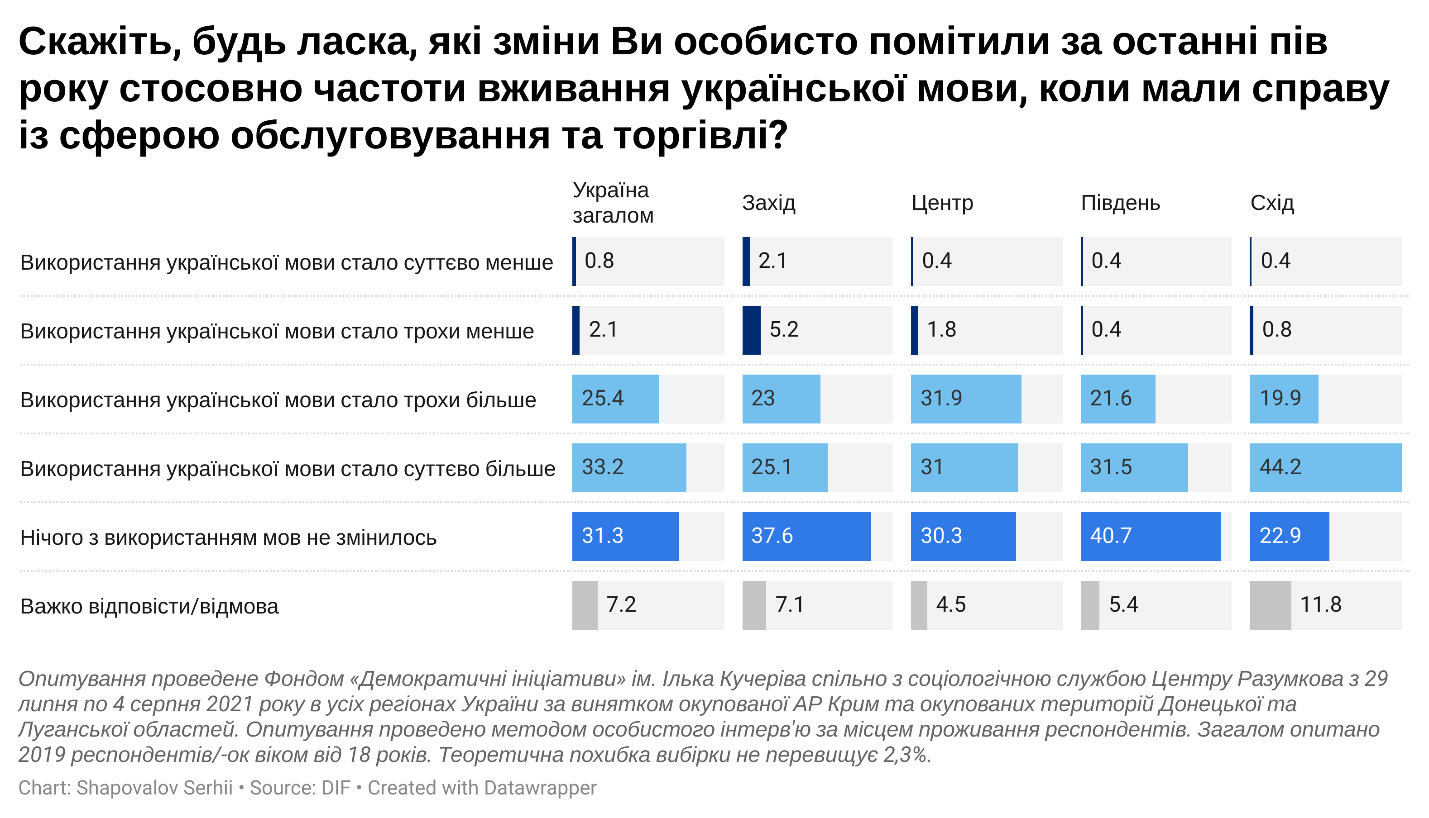 14% українців зізнаються, що вони при спілкуванні завжди переходять зі своєї рідної мови на мову, якою до них звертається співрозмовник (звісно, якщо вони цією мовою володіють). 41% переходить, але залежно від ситуації.  Ще майже 41% сказав, що не переходить ніколи.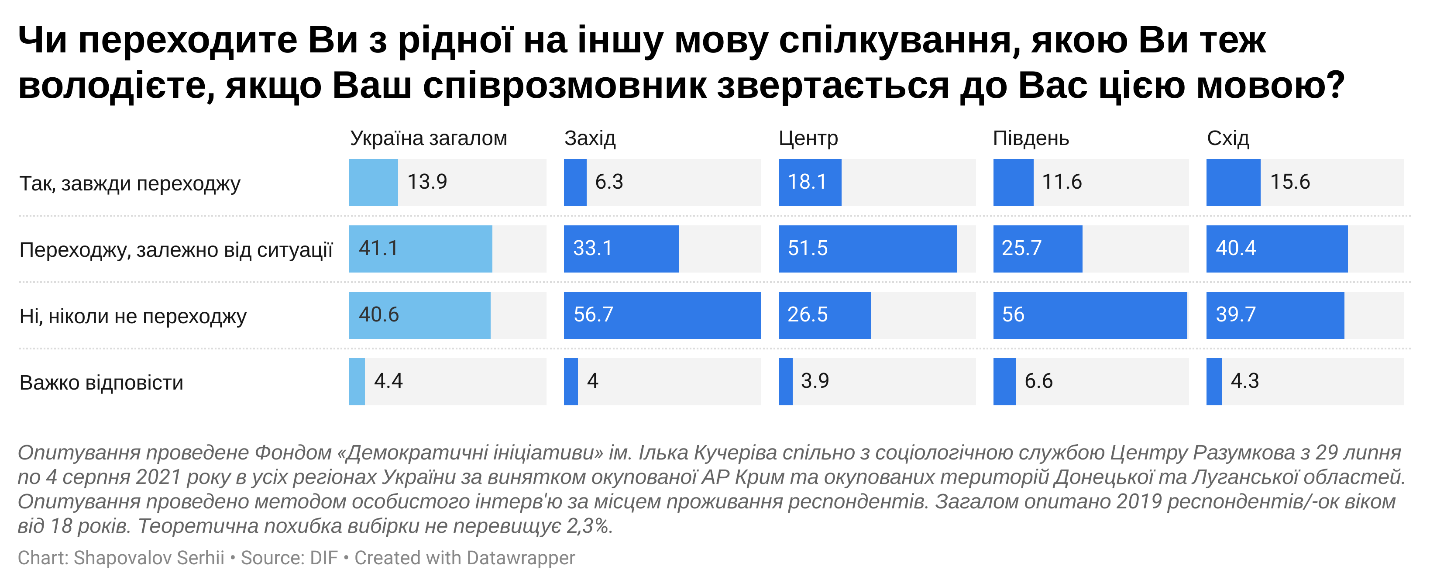 В Україні вочевидь найчастіше такі ситуації постають з українською та російською мовою, коли носії російської переходять на українську з україномовними співрозмовниками або україномовні люди переходять на російську, якщо нею розмовляє їхній співрозмовник. Ще одним способом подивитися на цю проблему є співвідношення тої мови, яку українці вважають своєю рідно, з тією,  якою вони переважно спілкуються вдома.Назагал частіше стається ситуація, коли люди, для яких рідною є українська мова, вдома здебільшого спілкуються російською. У масштабах країни з тих, для кого рідною є російська, 95% спілкуються нею ж і вдома. Натомість серед тих, для кого рідна українська, вдома нею ж спілкуються 77% (тобто близько 20% попри те, що вважає рідною мовою українську, вдома все ж розмовляють російською).Ще більш виразно ця тенденція помітна  у регіональному розрізі. На Заході та в Центрі здебільшого люди вдома спілкуються тією мовою, яка для них рідна. Однак на Сході та Півдні майже половина респондентів, для яких українська є рідною, вдома переважно спілкуються російською. Цей розрив свідчить про те, що на Півдні та Сході сприйняття української як рідної часто є радше маркером ідентичності, однак фактичне використання мов  інакше з огляду на історичні умови.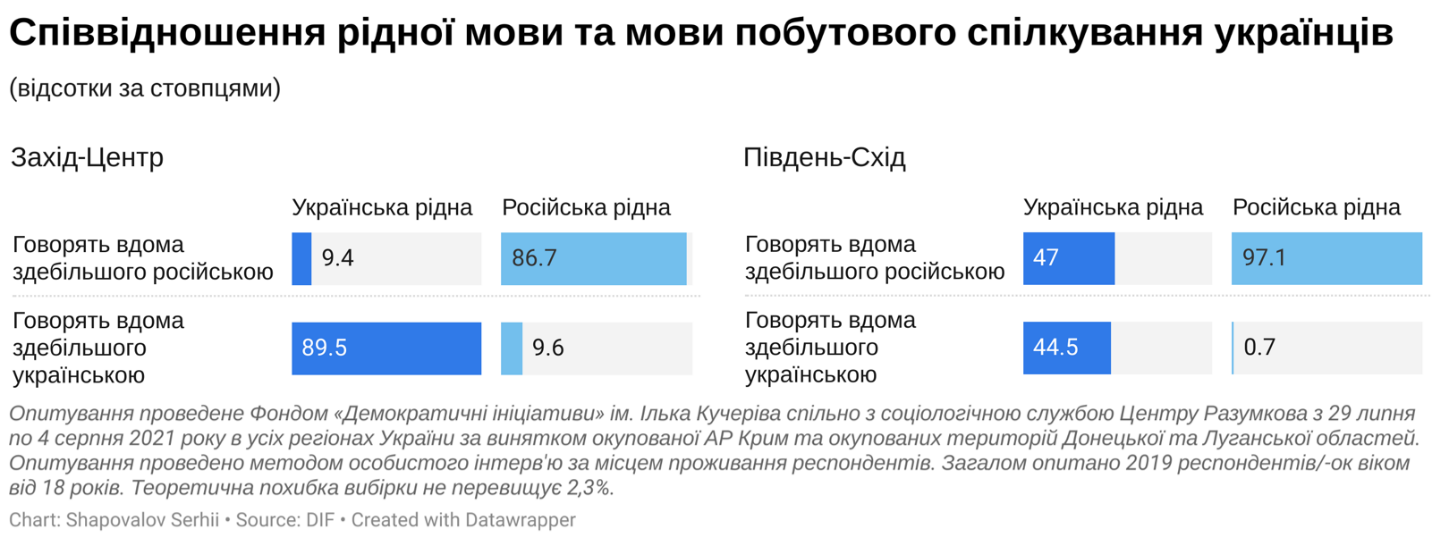 78% українців вважають своєю рідною мовою українську, а 18% – російську. На Заході та в Центрі майже абсолютна більшість відзначає, що українська є їхньою рідною мовою. У Південному регіоні 56% назвали рідною українську і 41% – російську. На Сході 59% рідною вважають українську і 34% – російську. 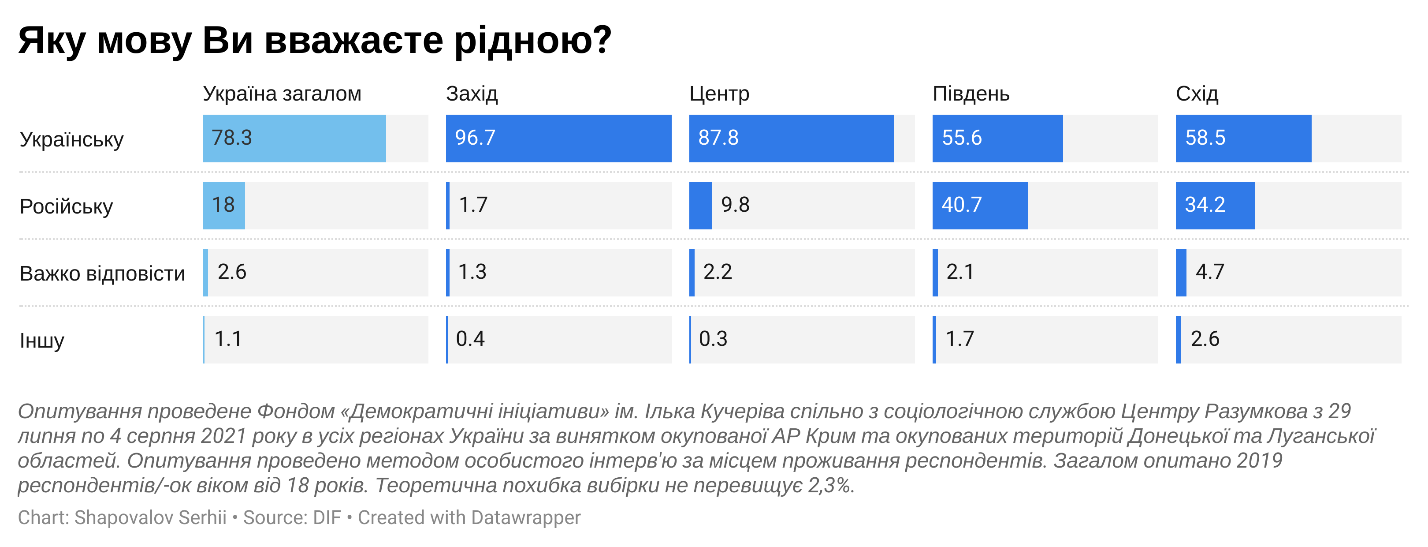 Вікові відмінності полягають у тому, що молоді люди дещо частіше вважають своєю рідною мовою українську. Серед молоді віком 18–29 років українську вважають рідною 83%, а серед найстаршої групи (респонденти, яким за 60) – 74%. Така сама динаміка спостерігається, якщо аналізувати окремо Південь та Схід: 64% молоді Півдня та Сходу вважають рідною українську, натомість серед найстаршого покоління – 53%.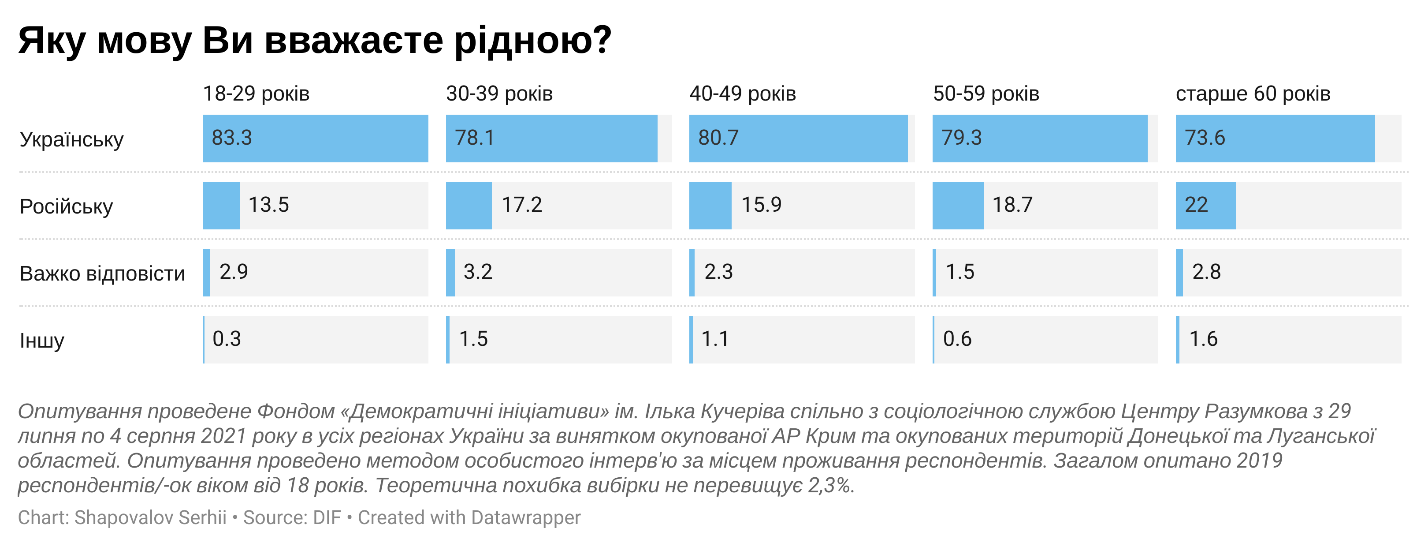 Сприйняття рідної мови залежить і від типу поселення. Серед мешканців міст-мільйонників найбільше (55%) рідною вважають українську, 40% – російську. Серед мешканців менших міст та сіл українську називають рідною значно частіше. 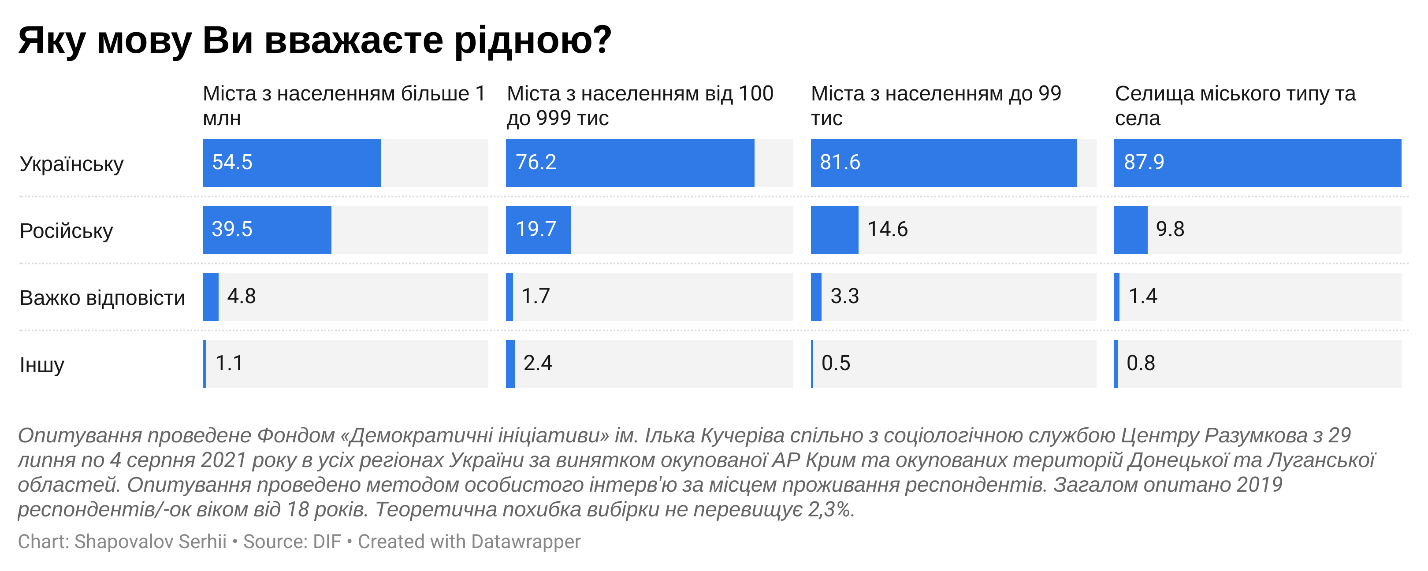 Російську мову частіше за українську вважають рідною у містах-мільйонниках Півдня та Сходу України (55% – російську, 36% – українську). Знову ж таки, в менших містах та селах Півдня та Сходу українську називають рідною близько двох третин населення, а російську – близько третини.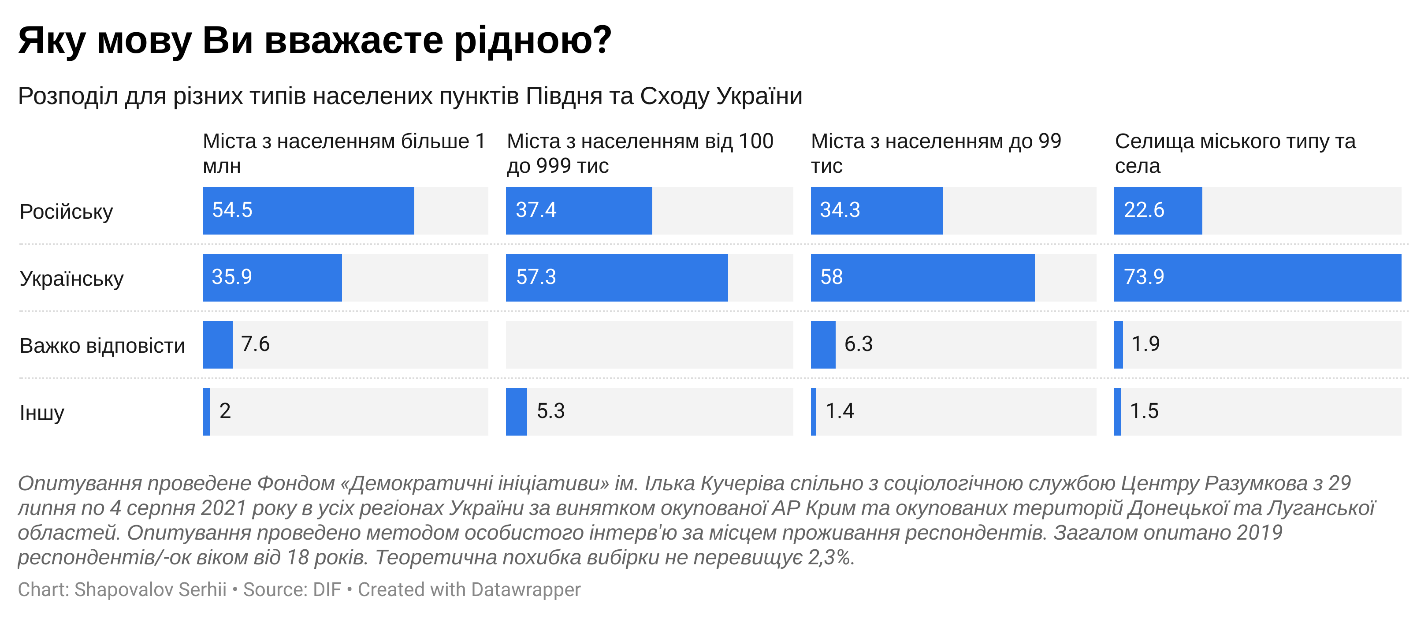 Імовірно, існує вікова динаміка й серед населення міст-мільйонників Півдня та Сходу (тобто молодь у великих містах буде частіше сприймати українську рідною, аніж старше покоління). Однак цю тенденцію можливо буде перевірити у майбутніх опитуваннях із більшою вибіркою, адже такий аналіз вимагає залучення чотирьох змінних: регіону, віку, типу поселення та рідної мови респондента. Це призводить до низької наповненості груп, аби результати такого аналізу можна було вважати надійними в опитуванні з вибіркою близько 2000 респондентів.РЕЗУЛЬТАТИ ОПИТУВАННЯ16 січня 2021 року набула чинності стаття 30 Закону України «Про забезпечення функціонування української мови як державної», згідно з якою підприємства та організації всіх форм власності повинні обслуговувати споживачів та надавати інформацію про товари й послуги українською мовою, Чи підтримуєте Ви норму цього закону щодо обслуговування українською мовою при можливості обслуговування клієнтів іншими мовами на їхнє прохання? Віковий розподіл:Розподіл за політичними вподобаннями:Розподіл за рідною мовою:Розподіл за рідною мовою в розрізі макрорегіонів:*читати дані у таблиці потрібно так: серед мешканців Південного та Східного макрорегіонів, для яких українська мова є рідною, 46,3% схвалюють норму закону про обслуговування українською мовою при можливості обслуговування клієнтів іншими мовами на їх прохання.2. Скажіть, будь ласка, які зміни Ви особисто помітили за останні пів року стосовно частоти вживання української мови, коли мали справу із сферою обслуговування та торгівлі? 3. Чи переходите Ви з рідної на іншу мову спілкування, якою Ви теж володієте, якщо ваш співрозмовник звертається до Вас цією мовою? Розподіл за рідною мовою:Співвідношення рідної мови та мови, якою громадяни говорять вдома*сума відотків у стовпцях менша за 100%, оскільки відповіді «інше» та «важко відповісти» не були включені до таблиці через їх невелику наповненість та з метою спрощення сприйняття даних у таблиці.Розподіл за рідною мовою в розрізі макрорегіонів:5. Яку мову Ви вважаєте рідною?Віковий розподіл:Віковий розподіл для мешканців Півдня та Сходу:Розподіл за типом поселення:Розподіл за типом поселення для мешканців Півдня та Сходу:Україна загаломЗахідЦентрПівденьСхідТак54,973,861,633,337,7Ні20,911,114,137,132,5Мені байдуже17,67,719,323,321,6Важко відповісти, відмова відповідати 6,67,35,16,38,318-29 років30-39 років40-49 років50-59 роківстарше 60 роківТак58,356,254,153,953,0Ні18,420,020,822,222,6Мені байдуже17,818,018,217,517,0Важко відповісти, відмова відповідати 5,55,96,86,47,5Слуга народуОпозиційна платформа – «За життя»Європейська солідарністьБатьківщинаТак63,928,873,663,0Ні15,946,013,915,8Мені байдуже14,519,19,317,0Важко відповісти/відмова 5,86,03,24,2Українська мова ріднаРосійська мова ріднаТак62,626,4Ні15,743,8Мені байдуже15,921,5Важко відповісти, відмова відповідати 5,78,3Захід-ЦентрЗахід-ЦентрПівдень-СхідПівдень-СхідУкраїнська ріднаРосійська ріднаУкраїнська ріднаРосійська ріднаТак69,136,546,323,6Ні10,741,228,544,3Мені байдуже14,317,620,222,5Важко відповісти, відмова відповідати 5,94,74,99,6Україна загаломЗахідЦентрПівденьСхідВикористання української мови стало суттєво менше 0,82,10,40,40,4Використання української мови стало трохи менше 2,15,21,80,40,8Використання української мови стало трохи більше 25,423,031,921,619,9Використання української мови стало суттєво більше33,225,131,031,544,2Нічого з використанням мов не змінилось 31,337,630,340,722,9Важко відповісти/відмова7,27,14,55,411,8Україна загаломЗахідЦентрПівденьСхідТак, завжди переходжу13,96,318,111,615,6Переходжу, залежно від ситуації 41,133,151,525,740,4Ні, ніколи не переходжу40,656,726,556,039,7Важко відповісти 4,44,03,96,64,3Українська мова ріднаРосійська мова ріднаТак, завжди переходжу14,610,7Переходжу, залежно від ситуації 42,933,3Ні, ніколи не переходжу38,151,2Важко відповісти 4,44,7Українська мова ріднаРосійська мова ріднаГоворять вдома здебільшого російською20,094,8Говорять вдома здебільшого українською76,92,8Захід-ЦентрЗахід-ЦентрПівдень-СхідПівдень-СхідУкраїнська ріднаРосійська ріднаУкраїнська ріднаРосійська ріднаГоворять вдома здебільшого російською9,486,747,097,1Говорять вдома здебільшого українською89,59,644,50,7Україна загаломЗахідЦентрПівденьСхідРосійську18,01,79,840,734,2Українську 78,396,787,855,658,5Іншу1,10,40,31,72,6Важко відповісти 2,61,32,22,14,718-29 років30-39 років40-49 років50-59 роківстарше 60 роківРосійську13,517,215,918,722,0Українську 83,378,180,779,373,6Іншу0,31,51,10,61,6Важко відповісти 2,93,22,31,52,818-29 років30-39 років40-49 років50-59 роківстарше 60 роківРосійську30,533,336,637,640,2Українську 63,660,057,357,953,1Іншу0,83,02,31,53,1Важко відповісти 5,13,63,83,03,6Міста з населенням більше 1 млнМіста з населенням від 100 до 999 тис.Міста з населенням до 99 тис.Селища міського типу та селаРосійську39,519,714,69,8Українську 54,576,281,687,9Іншу1,12,40,50,8Важко відповісти 4,81,73,31,4Міста з населенням більше 1 млнМіста з населенням від 100 до 999 тис.Міста з населенням до 99 тис.Селища міського типу та селаРосійську54,537,434,322,6Українську 35,957,358,073,9Іншу2,05,31,41,5Важко відповісти 7,66,31,9